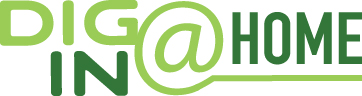 Peter’s Vision of AnimalsActs 10:9-43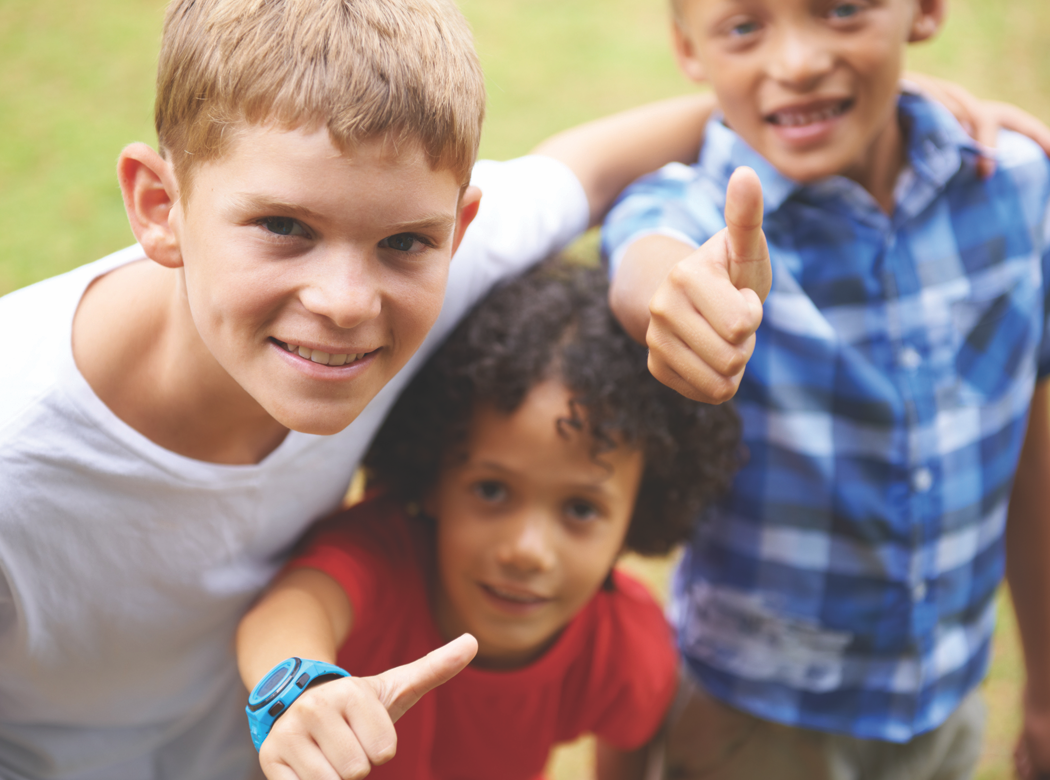 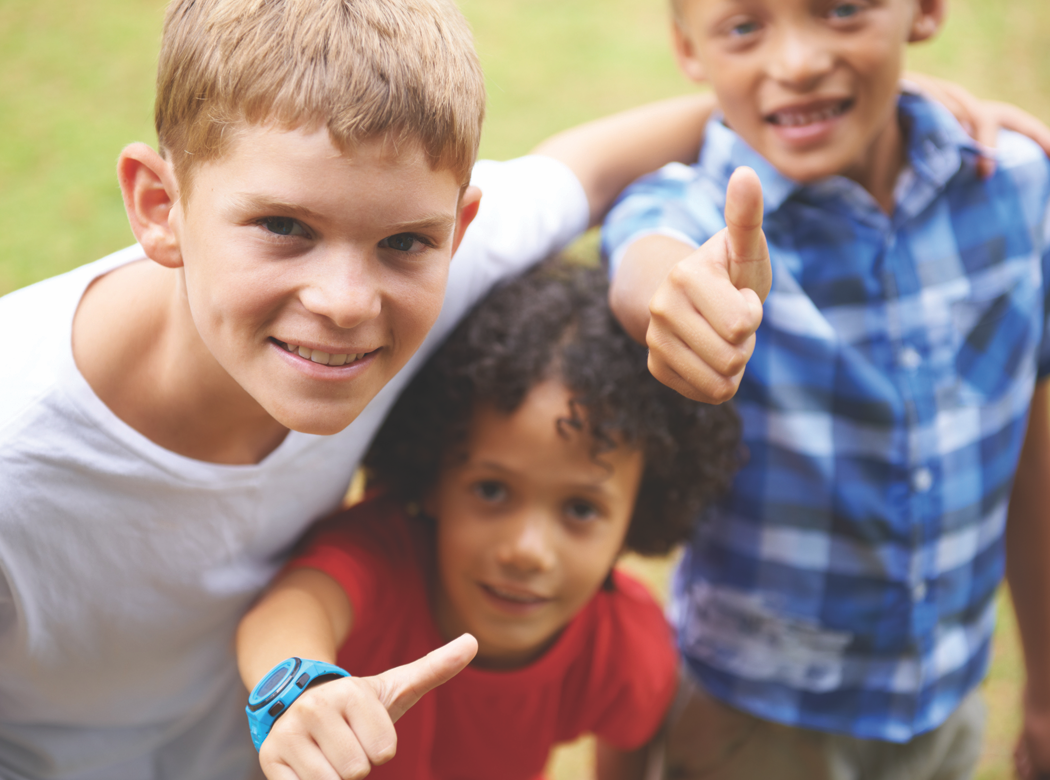 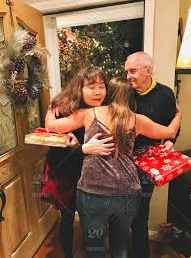 